В период проведении независимой экспертизы  с 27.04.2016 по 05.05.2016 (семь рабочих дней) предложения и замечания по проекту НПА просим сообщить письменно на электронный адрес администрациии Гришковского сельского поселения Калининского района adm_grish_2006@mail.ruПРОЕКТ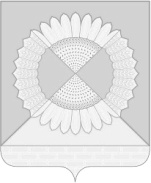 АДМИНИСТРАЦИЯ ГРИШКОВСКОГО СЕЛЬСКОГО ПОСЕЛЕНИЯКАЛИНИНСКОГО РАЙОНАПОСТАНОВЛЕНИЕОб установлении требований к порядку разработки и принятия правовых актов о нормировании в сфере закупок товаров, работ, услуг для обеспечения муниципальных нужд Гришковского сельского поселения Калининского района, содержанию указанных актов и обеспечению их исполненияВо исполнение части 4 статьи 19 Федерального закона от 5 апреля 2013 года № 44-ФЗ «О контрактной системе в сфере закупок товаров, работ, услуг для обеспечения государственных и муниципальных нужд», в соответствии с постановлением Правительства Российской Федерации от 18 мая 2015 года      № 476 «Об утверждении общих требований к порядку разработки и принятия правовых актов о нормировании в сфере закупок, содержанию указанных актов и обеспечению их исполнения» п о с т а н о в л я ю:1. Утвердить требования к порядку разработки и принятия правовых актов о нормировании в сфере закупок товаров, работ, услуг для обеспечения муниципальных нужд Гришковского сельского поселения Калининского района, содержанию указанных актов и обеспечению их исполнения (прилагается).2. Обнародовать настоящее постановление в установленном порядке и разместить на официальном сайте администрации Гришковского сельского поселения Калининского района.3. Контроль за выполнением настоящего постановления оставляю за собой.4. Постановление вступает в силу с момента его обнародования и распространяется на правоотношения, возникшие с 1 января 2016 года.Глава Гришковского сельского поселенияКалининского района                                                                             В.А. Даценко2ПРИЛОЖЕНИЕУТВЕРЖДЕНпостановлением администрацииГришковского сельского поселенияКалининского района от____________№____ТРЕБОВАНИЯк порядку разработки и принятия правовых актов о о нормировании в сфере закупок товаров, работ, услуг для обеспечения муниципальных нужд Гришковского сельского поселения Калининского района, содержанию указанных актов и обеспечению их исполнения1. Настоящий документ определяет требования к порядку разработки и принятия, содержанию, обеспечению исполнения следующих правовых актов:а) администрации Гришковского сельского поселения Калининского района, утверждающих:правила определения нормативных затрат на обеспечение функций отраслевых (функциональных) органов администрации Гришковского сельского поселения Калининского района (включая подведомственные казенные учреждения), (далее – нормативные затраты);правила определения требований к отдельным видам товаров, работ, услуг (в том числе предельные цены товаров, работ, услуг), закупаемым для обеспечения муниципальных нужд Гришковского сельского поселения Калининского района;б) отраслевых (функциональных) органов администрации Гришковского сельского поселения Калининского района, утверждающих:нормативные затраты; требования к отдельным видам товаров, работ, услуг (в том числе предельные цены товаров, работ, услуг) закупаемым самим отраслевым (функциональным) органом администрации Гришковского сельского поселения Калининского района и подведомственными указанным органам казенными учреждениями  и бюджетными учреждениями.2. Правовой акт, указанный в абзаце 1 подпункта «а» пункта 1 настоящего документа, разрабатывается финансовым отделом администрации Гришковского сельского поселения Калининского района (Курдицкая) в  форме проекта постановления администрации Гришковского сельского поселения Калининского района.3. Правовой акт, указанный в абзаце 2 подпункта «а» пункта 1 настоящего документа, разрабатывается финансовым отделом администрации Гришковского сельского поселения Калининского района (Курдицкая) по согласованию с общим отделом администрации Гришковского сельского поселения Калининского района (Некрасова) в форме проекта постановления администрации Гришковского сельского поселения Калининского района.24. Правовые акты, указанные в подпункте «б» пункта 1 настоящего документа, могут предусматривать право руководителя (заместителя руководителя) отраслевого (функционального) органа администрации Гришковского сельского поселения Калининского района утверждать нормативы количества и (или) нормативы цены товаров, работ, услуг.5. Отраслевые (функциональные) органы администрации Гришковского сельского поселения Калининского района в случае, если такие органы не являются одновременно главными распорядителями средств местного бюджета, согласовывают проекты правовых актов, указанных в подпункте «б» пункта 1 настоящего документа, с главным распорядителем бюджетных средств, в ведении которого находятся указанные органы.6. Для проведения обсуждения в целях общественного контроля проектов правовых актов, указанных в пункте 1 настоящего документа, в соответствии с пунктом 6 общих требований к порядку разработки и принятия правовых актов о нормировании в сфере закупок, содержанию указанных актов и обеспечению их исполнения, утвержденных постановлением Правительства Российской Федерации от 18 мая 2015 года № 476 «Об утверждении общих требований к порядку разработки и принятия правовых актов о нормировании в сфере закупок, содержанию указанных актов и обеспечению их исполнения» (далее соответственно – обсуждение в целях общественного контроля, общие требования), отраслевые (функциональные) органы администрации Гришковского сельского поселения Калининского района размещают проекты указанных правовых актов и пояснительные записки к ним в установленном порядке в единой информационной системе в сфере закупок.7. Срок проведения обсуждения в целях общественного контроля устанавливается отраслевыми (функциональными) органами администрации Гришковского сельского поселения Калининского района и не может быть менее 7 календарных дней со дня размещения проектов правовых актов, указанных в пункте 1 настоящего документа, в единой информационной системе в сфере закупок.8. Отраслевые (функциональные) органы администрации Гришковского сельского поселения Калининского района, рассматривают предложения общественных объединений, юридических и физических лиц, поступившие в электронной или письменной форме в срок, установленный указанными органами с учетом положений пункта 6 настоящего документа, в соответствии с законодательством Российской Федерации о порядке рассмотрения обращений граждан.9. Отраслевые (функциональные) органы администрации Гришковского сельского поселения Калининского района не позднее 3 рабочих дней со дня рассмотрения предложений общественных объединений, юридических и физических лиц размещают поступившие предложения и ответы в установленном порядке в единой информационной системе в сфере закупок.10. По результатам обсуждения в целях общественного контроля отраслевые (функциональные) органы администрации Гришковского сельского поселения Калининского района при необходимости принимают решения о внесении изменений в проекты правовых актов, указанных в пункте 1 настоящего документа, с учетом предложений общественных объединений, юридических и физических лиц и о рассмотрении указанных в абзаце 2 подпункта «а» и абзаце 2 подпункта «б» пункта 1 настоящего документа проектов правовых актов на заседании общественного совета при администрации Гришковского сельского поселения Калининского района, (далее – общественный совет), в соответствии с пунктом 2 общих требований.11. По результатам рассмотрения проектов правовых актов, указанных в абзаце 2 подпункта «а» и абзаце 2 подпункта «б» пункта 1 настоящего документа, общественный совет принимает одно из следующих решений:а) о необходимости доработки проекта правового акта;б) о возможности принятия правового акта.12. Решение, принятое общественным советом, оформляется протоколом, подписываемым всеми его членами, который не позднее 3 рабочих дней со дня принятия соответствующего решения размещается отраслевым (функциональным) органом администрации Гришковского сельского поселения Калининского района в установленном порядке в единой информационной системе в сфере закупок.13. Отраслевые (функциональные) органы администрации Гришковского сельского поселения Калининского района до 1 июня текущего финансового года принимают правовые акты, указанные в абзаце 1 подпункта «б» пункта 1 настоящего документа.При обосновании объекта и (или) объектов закупки учитываются изменения, внесенные в правовые акты, указанные в абзаце 1 подпункта «б» пункта 1 настоящего документа, до представления главными распорядителями бюджетных средств распределения бюджетных ассигнований в порядке, установленном финансовым отделом администрации Гришковского сельского поселения Калининского района. 14. Правовые акты, предусмотренные подпунктом «б» пункта 1 настоящего документа, пересматриваются отраслевыми (функциональными) органами администрации Гришковского сельского поселения Калининского района не реже одного раза в год.15. В случае принятия решения, указанного в подпункте «а» пункта 11 настоящего документа, отраслевые (функциональные) органы администрации Гришковского сельского поселения Калининского района утверждают правовые акты, указанные в абзаце 2  подпункта «а» и абзаце 2 подпункта «б» пункта 1 настоящего документа, после их доработки в соответствии с решениями, принятыми общественным советом.16. Отраслевые (функциональные) органы администрации Гришковского сельского поселения Калининского района в течение 7 рабочих дней со дня принятия правовых актов, указанных в подпункте «б» пункта 1 настоящего документа, размещают такие правовые акты в установленном порядке в единой информационной системе в сфере закупок.17. Внесение изменений в правовые акты, указанные в подпункте «б» пункта 1 настоящего документа, осуществляется в порядке, установленном для их принятия.18. Постановление администрации Гришковского сельского поселения Калининского района, утверждающее правила определения требований к отдельным видам товаров, работ, услуг (в том числе предельные цены товаров, работ, услуг), закупаемым для обеспечения муниципальных нужд Гришковского сельского поселения Калининского района, должно определять:4а) порядок определения значений характеристик (свойств) отдельных видов товаров, работ, услуг (в том числе предельных цен товаров, работ, услуг), включенных в утвержденный администрацией Гришковского сельского поселения Калининского района перечень отдельных видов товаров, работ, услуг;б) порядок отбора отдельных видов товаров, работ, услуг (в том числе предельных цен товаров, работ, услуг), закупаемых самим муниципальным органом, и подведомственными указанным органам казенными и бюджетными учреждениями (далее – ведомственный перечень);в) форму ведомственного перечня.19. Постановление администрации Гришковского сельского поселения Калининского района, утверждающее правила определения нормативных затрат, должно определять:а) порядок расчета нормативных затрат, в том числе формулы расчета;б) обязанность отраслевых (функциональных) органов администрации Гришковского сельского поселения Калининского района определить порядок расчета нормативных затрат, для которых порядок расчета не определен администрацией Гришковского сельского поселения Калининского района;в) требование об определении отраслевых (функциональных) органов администрации Гришковского сельского поселения Калининского района нормативов количества и (или) цены товаров, работ, услуг, в том числе сгруппированных по должностям работников и (или) категориям должностей работников.20. Правовые акты отраслевых (функциональных) органов администрации Гришковского сельского поселения Калининского района, утверждающие требования к отдельным видам товаров, работ, услуг, закупаемым самим отраслевым (функциональным) органом администрации Гришковского сельского поселения Калининского района, его подведомственными указанным органам казенными и бюджетными учреждениями, должен содержать следующие сведения:а) наименования заказчиков (подразделений заказчиков), в отношении которых устанавливаются требования к отдельным видам товаров, работ, услуг (в том числе предельные цены товаров, работ, услуг);б) перечень отдельных видов товаров, работ, услуг с указанием характеристик (свойств) и их значений.21. Отраслевые (функциональные) органы администрации Гришковского сельского поселения Калининского района разрабатывают и утверждают индивидуальные, установленные для каждого работника, и (или) коллективные, установленные для нескольких работников, нормативы количества и (или) цены товаров, работ, услуг по структурным подразделениям указанных органов.22. Правовые акты отраслевых (функциональных) органов администрации Гришковского сельского поселения Калининского района, утверждающие нормативные затраты, должны определять:а) порядок расчета нормативных затрат, для которых правилами определения нормативных затрат не установлен порядок расчета;5б) нормативы количества и (или) цены товаров, работ, услуг, в том числе сгруппированные по должностям работников и (или) категориям должностей работников.23. Правовые акты, указанные в подпункте «б» пункта 1 настоящего документа, могут устанавливать требования к отдельным видам товаров, работ, услуг, закупаемым одним или несколькими заказчиками, и (или) нормативные затраты на обеспечение функций отраслевых (функциональных) органов администрации Гришковского сельского поселения Калининского района и (или) одного или нескольких его подведомственных казенных учреждений.24. Требования к отдельным видам товаров, работ, услуг и нормативные затраты применяются для обоснования объекта и (или) объектов закупки соответствующего заказчика.Глава Гришковского сельского поселенияКалининского района                                                                          В.А. Даценкоот №село Гришковскоесело Гришковскоесело Гришковскоесело Гришковскоесело Гришковскоесело ГришковскоеЛИСТ СОГЛАСОВАНИЯпроекта постановления администрации Гришковского сельского поселения Калининского района от _____________ №____ЛИСТ СОГЛАСОВАНИЯпроекта постановления администрации Гришковского сельского поселения Калининского района от _____________ №____ЛИСТ СОГЛАСОВАНИЯпроекта постановления администрации Гришковского сельского поселения Калининского района от _____________ №____«Об установлении требований к порядку разработки и принятияправовых актов о нормировании в сфере закупок товаров, работ,услуг для обеспечения муниципальных нужд Гришковского сельского поселения Калининского района, содержанию указанных актов и обеспечению их исполнения»«Об установлении требований к порядку разработки и принятияправовых актов о нормировании в сфере закупок товаров, работ,услуг для обеспечения муниципальных нужд Гришковского сельского поселения Калининского района, содержанию указанных актов и обеспечению их исполнения»«Об установлении требований к порядку разработки и принятияправовых актов о нормировании в сфере закупок товаров, работ,услуг для обеспечения муниципальных нужд Гришковского сельского поселения Калининского района, содержанию указанных актов и обеспечению их исполнения»Проект подготовлен и внесен:Финансовым отделом администрации Гришковского сельского поселения Калининского районаСотрудник отдела Н.Н. БондаренкоПроект согласован:Начальник финансового отдела администрации Гришковского сельского поселения Калининского районаВ.А. Курдицкая